Office2007をはじめました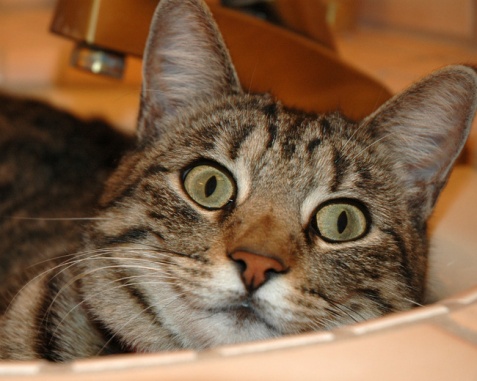 図を入れてみました表の挿入・罫線図形の挿入完成